	 	  Faith Christian Academy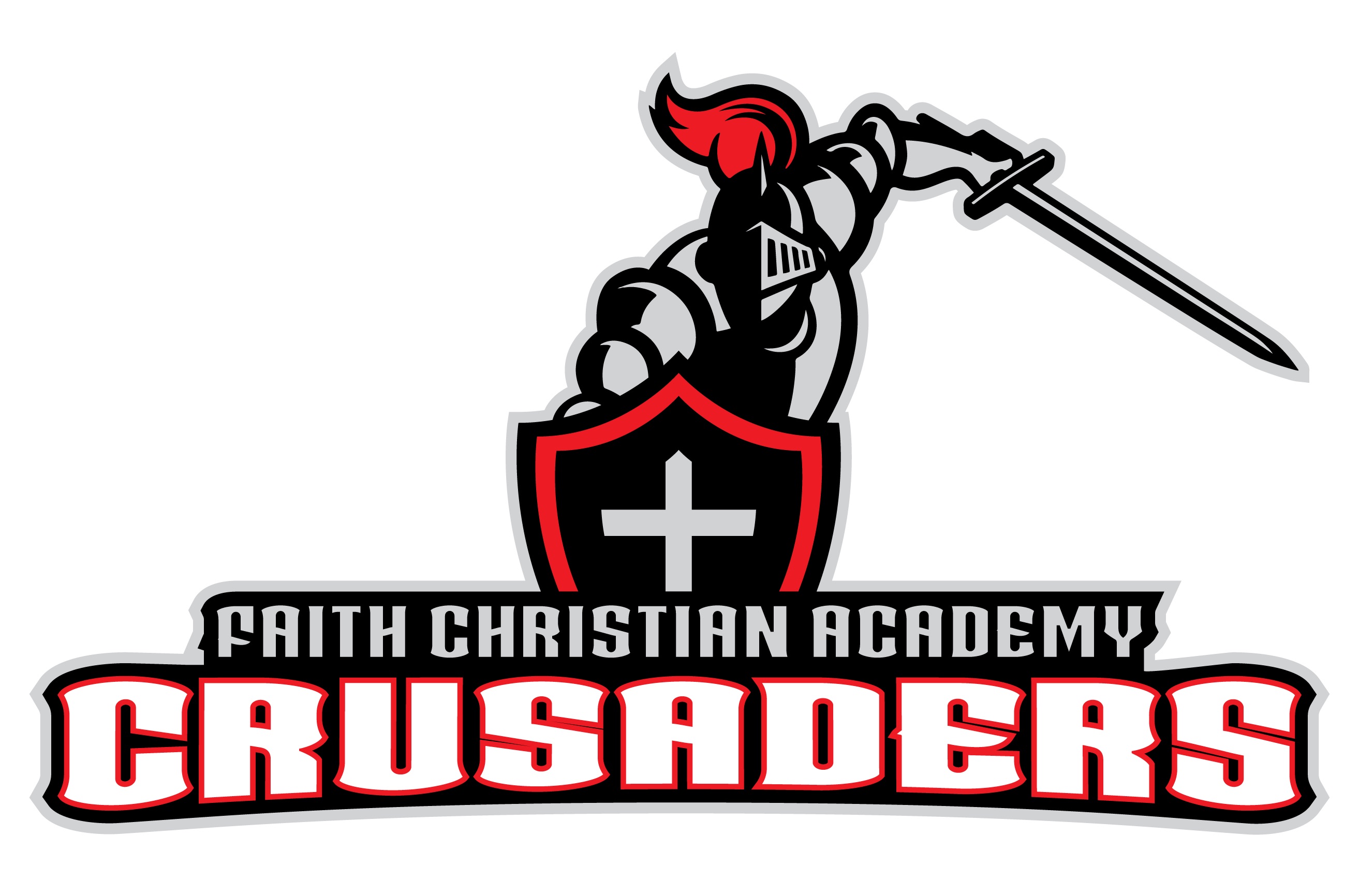 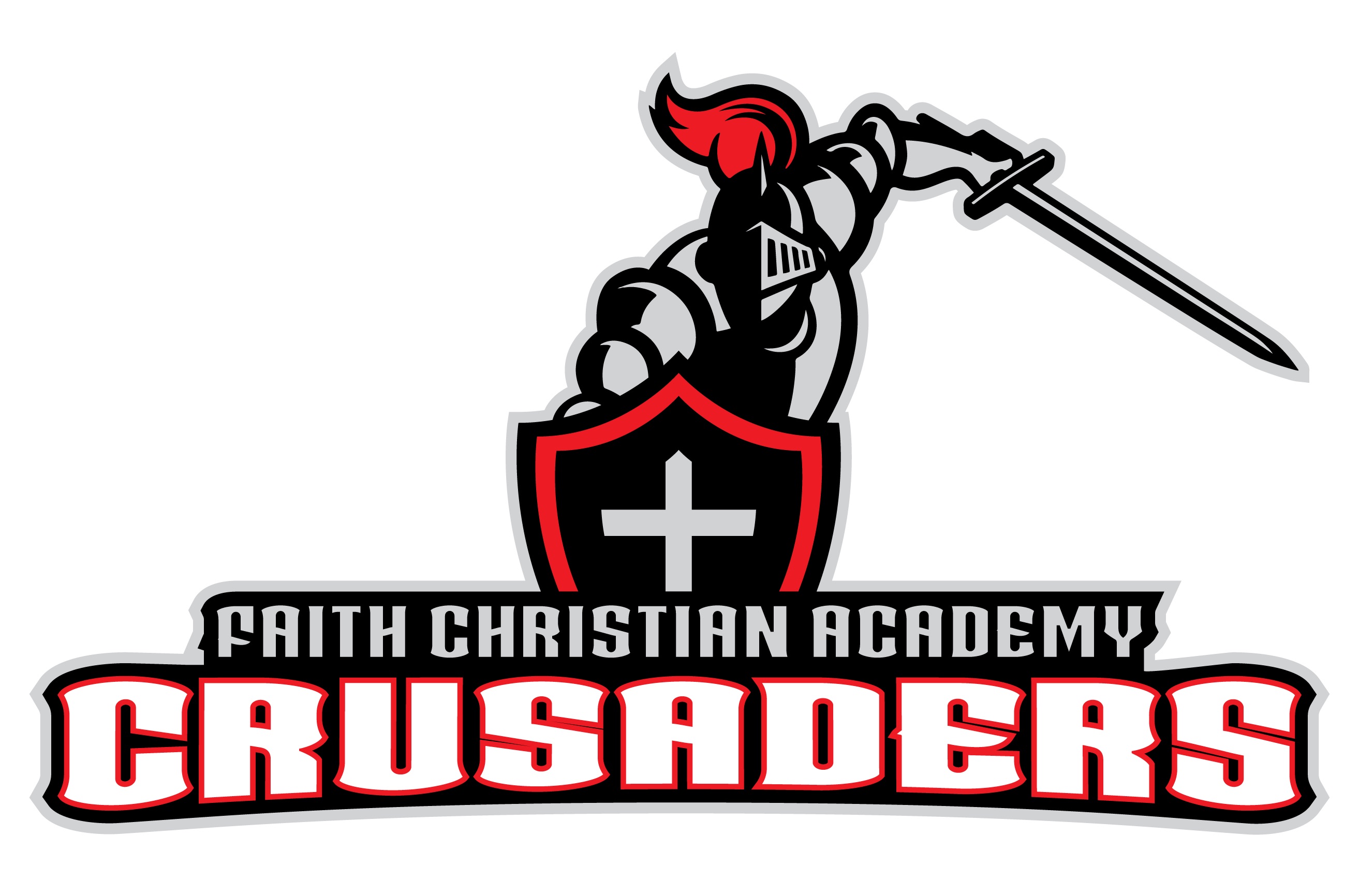                       Pre-school Re-enrollment______________						____________    (Today’s Date)							  Grade EnteringName__________________________ 	Date of Birth __________  	(Last)	                (First)	                (Middle)		                   (M)  (D)  (Y)	          Father_______________________  Mother______________________	      (Last)                (First)                 (M)		     (Last)                 (First)                 (M)Address__________________________________________________Hm. Ph. _____________________________ Emergency Contact______________________ Phone_______________Father’s Employment_____________________ Wk. Ph. _____________E-mail ___________________________ Cell Ph. _________________Mother’s Employment_____________________ Wk. Ph. _____________E-mail ___________________________ Cell Ph. _________________Student Health InformationMedical History:List any known allergies:______________________________________List any medications:_________________________________________Child’s basic health: Excellent_____  Good_____  Fair______ Poor _____ Are there any physical limitations?  Yes_____  No_____ (If yes please give a brief description):___________________________________________Date of last physical examination:_________ Date of last tetanus__________ Date of last TB test___________ (Copy of current shot record must accompany this application)Insurance Company:_______________________ Policy #____________Statement of CooperationChildren are much happier when boundaries are established, for it is within boundaries that children learn respect and obedience.  I agree to help enforce the boundaries set in the classroom, and I will take disciplinary actions at home if any continuing problems should arise.  I also agree to support the educational standards of this school by helping my child at home when needed.    As a parent/guardian, I do hereby authorize Faith Christian Academy at Faith Baptist Tabernacle and their representatives to secure any medical treatment necessary, which if delayed may endanger his/her life, cause disfigurement, physical impairment, or undue discomfort.  I will in no way hold Faith Christian Academy or Faith Baptist Tabernacle and their representatives responsible in the event of an accident that may harm my child.My signature also is verification that I have received a copy of the Tennessee Department of Education Summary of Childcare Approval requirements.Father’s Signature__________________________  Date__________Mother’s Signature__________________________  Date_________Note: It is understood that Faith Christian Academy has the right to accept or reject a student as it deems advisable.Student Pick-up InformationWe are required by law to have on file for each child at Faith Christian Academy a list designating adults allowed to pick up your child.  This list will be kept on file in the school office and will be used to verify who is allowed to pick up your child.  No one will be permitted to pick up a child from school whose name is not on the list.  Identification will be required.I have read the above information and have designated the following to pick up my child.	1.___________________________ Phone__________________	2.___________________________ Phone__________________	3.___________________________ Phone__________________	4.___________________________ Phone__________________The above may pick up child.